الجمهوريـة الجزائريـة الديمقراطيـة الشعبيـةوزارة التربيـة الوطنيـة	مديريــة التربيــة لولايـة           مفتشية التربية والتعليم الابتدائي : التـدرج السنـوي للتعلمـاتفــــيمرحلــة التعليــم الابتدائـــيمديرية التربية لولاية : ……..                                                                                                                 المدرسة الابتدائية : ...........................مفتشية التربية والتعليم الابتدائي                                                                                                          	 المستوى الدراسي :   السنة الثالثة الابتدائيالمقاطعة التعليمية : …………                                                                                          		 الأستاذ : ..........................................                                                       عطلـــــــــــــــــــــــــــــــــــــــــــــــــــــــة الخريف  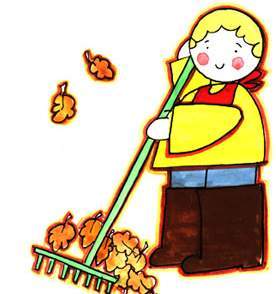 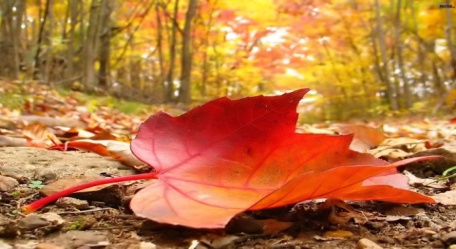  امضاء السيد (ة) الاستاذ (ة)                                                             امضاء و ختم السيد (ة) المدير(ة)                                               امضاء و ختم السيد (ة)  المفتش (ة) الأسبوعالتربية الاسلاميةالتربية  المدنيةاللغة العربيةاللغة العربيةاللغة العربيةاللغة العربيةاللغة العربيةاللغة العربيةاللغة العربيةاللغة العربيةالرياضياتالتربية العلمية و التكنولوجيةالتاريخالجغرافياالتربية الفنيةالتربية البدنية الأسبوعالتربية الاسلاميةالتربية  المدنيةالمحورالوحدةت الشفويتراكيب نحويةإملاء / كتابةالتعبير الكتابيالمحفوظاتانجاز المشاريعالرياضياتالتربية العلمية و التكنولوجيةالتاريخالجغرافياالتربية الفنيةالتربية البدنية1  التقـــــــــــــــــــــــــــــــــــــــــــــــــــــــــــــــــــــــــــويم التشخيصــــــــــــــــــــــــــــــــــــــــــــــــــــــــــــــــــــي  التقـــــــــــــــــــــــــــــــــــــــــــــــــــــــــــــــــــــــــــويم التشخيصــــــــــــــــــــــــــــــــــــــــــــــــــــــــــــــــــــي  التقـــــــــــــــــــــــــــــــــــــــــــــــــــــــــــــــــــــــــــويم التشخيصــــــــــــــــــــــــــــــــــــــــــــــــــــــــــــــــــــي  التقـــــــــــــــــــــــــــــــــــــــــــــــــــــــــــــــــــــــــــويم التشخيصــــــــــــــــــــــــــــــــــــــــــــــــــــــــــــــــــــي  التقـــــــــــــــــــــــــــــــــــــــــــــــــــــــــــــــــــــــــــويم التشخيصــــــــــــــــــــــــــــــــــــــــــــــــــــــــــــــــــــي  التقـــــــــــــــــــــــــــــــــــــــــــــــــــــــــــــــــــــــــــويم التشخيصــــــــــــــــــــــــــــــــــــــــــــــــــــــــــــــــــــي  التقـــــــــــــــــــــــــــــــــــــــــــــــــــــــــــــــــــــــــــويم التشخيصــــــــــــــــــــــــــــــــــــــــــــــــــــــــــــــــــــي  التقـــــــــــــــــــــــــــــــــــــــــــــــــــــــــــــــــــــــــــويم التشخيصــــــــــــــــــــــــــــــــــــــــــــــــــــــــــــــــــــي  التقـــــــــــــــــــــــــــــــــــــــــــــــــــــــــــــــــــــــــــويم التشخيصــــــــــــــــــــــــــــــــــــــــــــــــــــــــــــــــــــي  التقـــــــــــــــــــــــــــــــــــــــــــــــــــــــــــــــــــــــــــويم التشخيصــــــــــــــــــــــــــــــــــــــــــــــــــــــــــــــــــــي  التقـــــــــــــــــــــــــــــــــــــــــــــــــــــــــــــــــــــــــــويم التشخيصــــــــــــــــــــــــــــــــــــــــــــــــــــــــــــــــــــي  التقـــــــــــــــــــــــــــــــــــــــــــــــــــــــــــــــــــــــــــويم التشخيصــــــــــــــــــــــــــــــــــــــــــــــــــــــــــــــــــــيتقويم تشخيصي مشترك بين المادتين2أركان الإسلامالجزائر وطنيالمدرسةالتلميذة الجديدة. ص 10الالفاظ الدالة على المكان : شرق غرب شمال جنوبالجملة الفعلية (ماضي+فاعل+مفعول)خطكتابة رسالةنشيد الأطفالبطاقية مكتبة القسم اوالمكتبةالأعداد الأصغر من  1000د/1متممة عدد إلى العشرة الموالية و إلى المائة الموالية د/37التنظيم في الفضاء د/3تجمد الماءتقويم تشخيصي مشترك بين المادتين- أصوات من البيئة المحيطة والطبيعةالمقطع الثاني من النشيد الوطنيت موسيقيةالجري والرمي على هدف ثابت3من أسماء الله الحسنىالجزائر وطنيالمدرسةزيارة المكتبة الوطنية. ص 14الالفاظ الدالةعلى المكان : بين جانب يسار خلفالجملة الفعلية (ماضي+فاعل+مفعول)خطكتابة تهنئةنشيد الأطفالبطاقية مكتبة القسم اوالمكتبةالأعداد الأصغر من: 1000 د/2الأعداد: المقارنة والترتيب والحصر د7الأعداد والمبالغ المالية (تكون مبلغ،...) د/12تجمد الماءبناء المفاهيم الاساسية للزمانالخصائص الملمسية للخامات الاصطناعيةت تشكيليةالجري والرمي على هدف متحرك4أحرص على الطهارةوثائق الهوية الشخصيةالمدرسةفي ورشة الرسم ص 18صيغتي :يمينا و شمالاالجملة الفعلية (ماضي+فاعل+مفعول)خطوصف مشهدنشيد الأطفالبطاقية مكتبة القسم اوالمكتبةمتتالية الأعداد د/9التنظيم في الفضاء د/10..ت/1نقل أشكال على مرصوفة باستعمال ورق شفافمن إعداد المعلممادية الهواءالمعالم- الجملة الموسيقية (لحن معين)- المقطع الثاني من النشيد الوطنيت موسيقيةالجري والرمي على هدف متحرك5مكانة المسجد في الاسلاموثائق الهوية الشخصيةالعائــــــــــــــلةاسرة البوم الصغيرص 28اسلوب القصةاتعرف على الاسمترك البياض بين الكلماتتغييرنهاية قصةأمي جدّتيبطاقية مكتبة القسم اوالمكتبةحل مشكلات جمعية د/14استعمال المسطرة والكوس د/6مادية الهواءبناء المفاهيم الاساسية للزمانتصميم أشكال وكتل مرحةت تشكيليةالمحافظة على التوازن أثناء وبعد الرمي6ادم عليه السلامالعمل في فريقالعائــــــــــــــلةالتعاون في الاسرة ص 32اسلوب الوصفاتعرف على الفعلكتابة فقرةوصف مشهد او اشخاصأمي جدّتيبطاقية مكتبة القسم اوالمكتبةحساب متمعن فيه د/4الاستقاميةد/13التغذية والصحة الغذائيةالابعاد- الجملة الموسيقية(لحن معين)- المقطع الثاني من النشيد الوطنيت موسيقيةالمحافظة على التوازن أثناء وبعد الرمي7سورة الزلزلةالعمل في فريقالعائــــــــــــــلةعفاف ام صغيرة ص 36الروابط :الواو. الفاء, ثماتعرف على الحرفكتابة فقرةسرد خبرأمي جدّتيبطاقية مكتبة القسم اوالمكتبةحل مشكلات مركبة لاستثمار المعارف(حوصلة الفترة الاولى)حصيلة1...التمارين التالية:1،3،4،5،6،7.حصيلة 2...التمارينالتالية: 3،4،5.التغذية والصحة الغذائيةالتمييز بين الاعياد المختلفة زمنيا: متابعة الإنجاز و إعادة الاستثمارت تشكيليةالتنسيق بين الجري والرمي88سورة القارعةأكون متضامنا مع غيريالاعيـــــــــــــــــــــتادوليد يصوم لاول مرة ص 46قد + الماضيقد + الفعل المضارعكتابة كلماتبطاقة تهنئةالاحتفال بالعيدتحقيق مراسل صحفي حول احتفال بمناسبةأعداد أكبر من 999  د/8التمييز بين الرقم والعدد  د/5نقل أشكال مألوفة أو مركبة  د/10 النشاطات التالية : 4 / 5القلب والدورة الدمويةكوكب الارض- الجملة الموسيقية الجزائرية( محليـة)- المقطع الثاني من النشيد الوطنيت موسيقيةالتوازن ومحور الجري99أتعلم الوضوءأكون متضامنا مع غيريالاعيـــــــــــــــــــــتادسروال علي ص 50ادوات الاستقبال : السين + سوفالتانيث والتذكيركتابة فقرةنهاية نصوطنناتحقيق مراسل صحفي حول احتفال بمناسبةالأعداد الأكبر من  999   د/23مقارنة وقياس الأطول        د/41+42حساب ذهني : جمع عشرات  د/19تنقل الحيواناتفي أوساطهاالتمييز بين الاعياد المختلفة زمنياالألوان الحارة والباردةت تشكيليةالتوازن ومحور الجري10أتجنب التبذيرأتجنب التبذيراحترام الدورالاعيـــــــــــــــــــــتادديك العيد ص 54اداة النفي : ليسالمثنى والجمعكتابة فقرةوصف حفل عيدوطنناتحقيق مراسل صحفي حول احتفال بمناسبةعملية الطرح: الآلية النموذجية (الاحتفاظ)  د/22الزاوية القائمة في الشكل  د27فهم نص مشكل  د/58التغذية عند الحيواناتكوكب الارضالجملة الموسيقية الأمازيغية( محليـة)- مدرستي الحبيبةت موسيقيةتنسيق وتنظيم الخطوات11طفولة النبي صلى الله عليه و سلمطفولة النبي صلى الله عليه و سلماحترام الدورالصحة و جسم الانسانمرض امين ص 64الاستفهام : لماذا؟جمع التكسيرالألف المقصورة في الأسماءقائمة خضر و فواكهطبيبة حيناتاليف كتاب الطبخحل مشكلات ضربية د/26المضلعات: وصف ونقل ورسم  د/56التنفس عند الحيواناتفهم و ترتيب وحدات الزمن. أرسم الطبيعة غي فصولها الأربعة وألونها بالألوان الحارة والباردةت تشكيليةتنسيق وتنظيم الخطوات12أبو بكر الصديققواعد التواصلالصحة و جسم الانسانسليمان والدواء الضار ص 68اسلوب الوصفجمع المذكر السالمالألف المقصورة في الأفعال +  الضمير المنفصل هن ( صرف )وصف شخصطبيبة حيناتاليف كتاب الطبخحل مشكلات مركبة لاستثمار المعارف.(حوصلة الفترة الثانية)حصيلة3...التمارين التالية:1،2،3،7. 8حصيلة 1...التمارينالتالية: 2،8،9،10حصيلة 6...التمرين 7التنفس عند الحيواناتنشاط ادماجيمتابعة الإنجاز وإعادة الاستثمار( ت-  تشكيليةألعاب تحضيريةالقيام بالتعديل حسب المستجدات13       أسبـــــــــــــــــــــــــــــــــــــــــــــوع التقويـــــــم الفصلـــــــــــــــــــــــــــــي         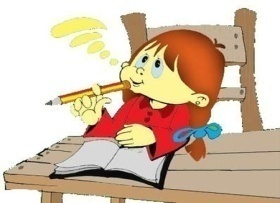 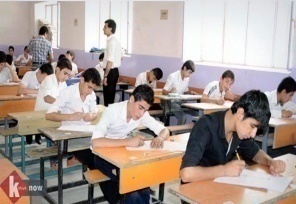        أسبـــــــــــــــــــــــــــــــــــــــــــــوع التقويـــــــم الفصلـــــــــــــــــــــــــــــي                أسبـــــــــــــــــــــــــــــــــــــــــــــوع التقويـــــــم الفصلـــــــــــــــــــــــــــــي                أسبـــــــــــــــــــــــــــــــــــــــــــــوع التقويـــــــم الفصلـــــــــــــــــــــــــــــي                أسبـــــــــــــــــــــــــــــــــــــــــــــوع التقويـــــــم الفصلـــــــــــــــــــــــــــــي                أسبـــــــــــــــــــــــــــــــــــــــــــــوع التقويـــــــم الفصلـــــــــــــــــــــــــــــي                أسبـــــــــــــــــــــــــــــــــــــــــــــوع التقويـــــــم الفصلـــــــــــــــــــــــــــــي                أسبـــــــــــــــــــــــــــــــــــــــــــــوع التقويـــــــم الفصلـــــــــــــــــــــــــــــي                أسبـــــــــــــــــــــــــــــــــــــــــــــوع التقويـــــــم الفصلـــــــــــــــــــــــــــــي                أسبـــــــــــــــــــــــــــــــــــــــــــــوع التقويـــــــم الفصلـــــــــــــــــــــــــــــي                أسبـــــــــــــــــــــــــــــــــــــــــــــوع التقويـــــــم الفصلـــــــــــــــــــــــــــــي                أسبـــــــــــــــــــــــــــــــــــــــــــــوع التقويـــــــم الفصلـــــــــــــــــــــــــــــي                أسبـــــــــــــــــــــــــــــــــــــــــــــوع التقويـــــــم الفصلـــــــــــــــــــــــــــــي                أسبـــــــــــــــــــــــــــــــــــــــــــــوع التقويـــــــم الفصلـــــــــــــــــــــــــــــي                أسبـــــــــــــــــــــــــــــــــــــــــــــوع التقويـــــــم الفصلـــــــــــــــــــــــــــــي                                          عطلـــــــــــــــــــــــــــــــــــــــــــــــــــــــــة الشتـــــــــــــــــــــــــــــــــــــــــــــــــــاء   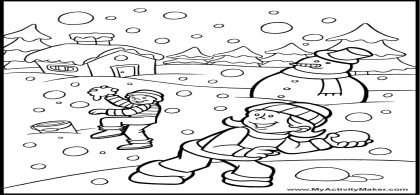 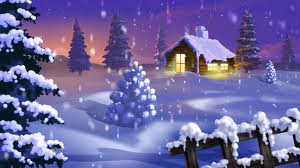                                  عطلـــــــــــــــــــــــــــــــــــــــــــــــــــــــــة الشتـــــــــــــــــــــــــــــــــــــــــــــــــــاء                                    عطلـــــــــــــــــــــــــــــــــــــــــــــــــــــــــة الشتـــــــــــــــــــــــــــــــــــــــــــــــــــاء                                    عطلـــــــــــــــــــــــــــــــــــــــــــــــــــــــــة الشتـــــــــــــــــــــــــــــــــــــــــــــــــــاء                                    عطلـــــــــــــــــــــــــــــــــــــــــــــــــــــــــة الشتـــــــــــــــــــــــــــــــــــــــــــــــــــاء                                    عطلـــــــــــــــــــــــــــــــــــــــــــــــــــــــــة الشتـــــــــــــــــــــــــــــــــــــــــــــــــــاء                                    عطلـــــــــــــــــــــــــــــــــــــــــــــــــــــــــة الشتـــــــــــــــــــــــــــــــــــــــــــــــــــاء                                    عطلـــــــــــــــــــــــــــــــــــــــــــــــــــــــــة الشتـــــــــــــــــــــــــــــــــــــــــــــــــــاء                                    عطلـــــــــــــــــــــــــــــــــــــــــــــــــــــــــة الشتـــــــــــــــــــــــــــــــــــــــــــــــــــاء                                    عطلـــــــــــــــــــــــــــــــــــــــــــــــــــــــــة الشتـــــــــــــــــــــــــــــــــــــــــــــــــــاء                                    عطلـــــــــــــــــــــــــــــــــــــــــــــــــــــــــة الشتـــــــــــــــــــــــــــــــــــــــــــــــــــاء                                    عطلـــــــــــــــــــــــــــــــــــــــــــــــــــــــــة الشتـــــــــــــــــــــــــــــــــــــــــــــــــــاء                                    عطلـــــــــــــــــــــــــــــــــــــــــــــــــــــــــة الشتـــــــــــــــــــــــــــــــــــــــــــــــــــاء                                    عطلـــــــــــــــــــــــــــــــــــــــــــــــــــــــــة الشتـــــــــــــــــــــــــــــــــــــــــــــــــــاء                                    عطلـــــــــــــــــــــــــــــــــــــــــــــــــــــــــة الشتـــــــــــــــــــــــــــــــــــــــــــــــــــاء                                    عطلـــــــــــــــــــــــــــــــــــــــــــــــــــــــــة الشتـــــــــــــــــــــــــــــــــــــــــــــــــــاء    الأسبوعالتربية الاسلاميةالتربية  المدنيةاللغة العربيةاللغة العربيةاللغة العربيةاللغة العربيةاللغة العربيةاللغة العربيةاللغة العربيةاللغة العربيةالرياضياتالتربية العلمية و التكنولوجيةالتاريخوالجغرافياالتربية الفنيةالتربية البدنية الأسبوعالتربية الاسلاميةالتربية  المدنيةالمحورالوحدةت الشفويالتراكيب النحويةالصرف و الاملاء و الكتابةالتعبير الكتابيالمحفوظاتانجاز المشاريعالرياضياتالتربية العلمية و التكنولوجيةالتاريخوالجغرافياالتربية الفنيةالتربية البدنية14أغرس و أزرع النباتقواعد التواصلالصحة و جسم الانسانمنى مريضة ص 72اسلوب الحوارجمع المؤنث السالمالألف المقصورة في الحروفكتابة حوار   جيرانناتاليف كتاب الطبخاستعمال الروزنامة د/47قراءة الساعة وحساب المدد د55استعمال الآلة الحاسبة د20الماء في الحياة   اليوميةفهم و ترتيب وحدات الزمنمتابعة الإنجازو إعادة الاستثمار( ت-  تشكيليةتنسيق الأطراف15سورة الهمزةاحترام حريات الافرادالعلاقات الاجتماعيةبائعة الكبريت 1 ص 82اسلوب الحوارالجملة الفعلية البسيطةالهمزة في أول الكلمةكتابة قصةجيرانناحفل نهاية الفصلالضرب: بناء جداول الضرب د/29حساب مسافة، أو محيط مضلع من إعداد المعلمالماء في الحياة اليوميةالجهات الاربعة- الجملة الموسيقية الغربية- أنشودة تحيةيا داريت موسيقيةالعاب المطاردة (معرفة كيفية الاستعمال16سورة التكاثراحترام حريات الافرادالعلاقات الاجتماعيةبائعة الكبريت 2 ص 86اسلوب الحوارالجملة الاسمية البسيطةالهمزة وسط الكلمةكتابة قصةجيرانناحفل نهاية الفصلمشكلات ضربيةد/45النصف والضعف، الربع وأربع مرات د/(30+32)د/38الماء في الحياة اليوميةنشاط الادماجالأشكال ذات البعدين( ت-  تشكيليةالعاب المطاردة (معرفة كيفية الاستعمال17سورة العادياتأحترم القانونالعلاقات الاجتماعيةالبنات الثلاث ص 90اسلوب الحوارجمل اسميةالهمزة آخر الكلمةكتابة قصةجيرانناحفل نهاية الفصلقطعة مستقيمة دد/21الضرب في 10 وفي100  د/44لنفايات ومخاطرهانشاط ادماجالشدة واللين في الجملة الموسيقية- أنشودة تحية يا داري.(تابع)ت موسيقيةالعاب المطاردة (تقدير الشكل والحجم)18شباب النبي صلى الله عليه و سلمأحترم القانونالطبيعة و البيئةالسحابة المسافرة ص 100الاستفهام : الى اين ؟الجملة الفعلية + نعتكتابة كلمات و جملوصف مشاهدالمـــــــاءحفل نهاية الفصل  التعامد  د/33( نشاط:ابحث واكتشف)  و(التمرين 4 في أتمرن)وضع عملية الضرب 28النفايات ومخاطرهاملف توثيقي ( تاريخ )الاشكال الثلاث أبعاد : الطول العرض و الارتفاعت-  تشكيليةالعاب المطاردة (تقدير الشكل والحجم)19خديجة أم المؤمنينالمحافظة على سلامة المحيطالطبيعة و البيئةالبط الصغير ص 104الاستفهام : اين ؟الجملة الفعلية + حالالتاء المفتوحة في الأفعالوصف مشاهدالمـــــــاءحفل نهاية الفصل  الرباعيات من إعداد المعلمحساب جداءات د/39التغذية عند النبات الأخضرمناظر في الطريقالجملة الموسيقية الطويلة و القصيرة- أنشودة من جبالنا.ت موسيقيةألعاب المطاردة (المسك المناسب للوسيلة)20النداء الى الصلاةالمحافظة على سلامة المحيطالطبيعة و البيئةقوس قزح والعصافيرص 108اسلوب النداء :يا,ها , ايهمراجعة التراكيب السابقةرسم الاسماء الموصولةوصف مشاهدالعصافيرحفل نهاية الفصل  الكتل : قياس واستعمال د/46حل مشكلات متعلقة بالأعداد د/62التكاثر عند النباتات ذات الأزهارترتيب افراد العائلة حسب تاريخ ميلادهم على شجرة العائلةأنجز رسومات و تركيبات فنية ذات بعدين و ثلاث أبعادت-  تشكيليةألعاب المطاردة (المسك المناسب للوسيلة)21أقيم الصلاةالاقتصاد في استهلاك الطاقةالطبيعة و البيئةالاشجار والعصفور الصغير ص 113اسلوب النداء :يا,ها , ايهالجملة الفعلية : اللذان واللتانرسم الاسماء الموصولةوصف مشاهدالعصافيرحفل نهاية الفصل  وصف ونقل أشكال مركبةمن إعداد المعلم(تسمية المكعب ومتوازي المستطيلات ووصفهما ونقلهما)التكاثر عند النباتات ذات الأزهارمناظر في الطريقالجملة الموسيقية الغليظة والحادة- أنشودة من جبالن ت موسيقية األعاب المطاردة (إيقاع  الحركة و الوقت المناسب للرمي)22سورة البينةالاقتصاد في استهلاك الطاقةالريف و خدمة الارضالضيعة الساحرة ص122أسلوب الإستثناء  إلاالجملة الاسمية المنفيةكتابة واو الجماعةوصف ضيعةوصف ضيعةفي مطلع الربيعحفل نهاية الفصل  حل مشكلات متعلقة بالأعداد و العملياتد/49مشروع تكاثر نبات زهريترتيب افراد العائلة حسب تاريخ ميلادهم على شجرة العائلةإعادة الاستثمار بمناقشة القيم الجمالية لبعض الأعمال المنجزةت-  تشكيليةألعاب المطاردة (إيقاع  الحركة و الوقت المناسب للرمي)23سورة البينةالوقاية من الامراضالريف و خدمة الارضقطيع الاغنام ص 126أسلوب التدرج شيئا فشيئاالجملة الفعلية المنفيةكتابة لكن   . الهكتابة لكن   . الهوصف الريففي مطلع الربيعحفل نهاية الفصل  حل مشكلات مركبة لاستثمار المعارف.(حوصلة الفترة الثالثة)حصيلة4...التمارين التالية: 2،4،5،7،8،9.حصيلة 3...التمرين 10.حصيلة 5...التمارين:1،3،4.حصيلة 2...التمرين 8.حصيلة 6...التمرين 3مشروع تكاثر نبات زهريمناظر طبيعيةـ القواعد الزخرفية والتقنيات المناسبةت-  تشكيليةألعاب المطاردة (عدم التردد والتخوف عند الوثب)24       أسبـــــــــــــــــــــــــــــــــــــــــــــوع التقويـــــــم الفصلـــــــــــــــــــــــــــــي         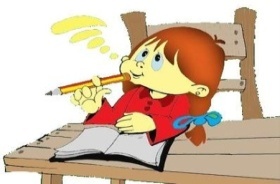 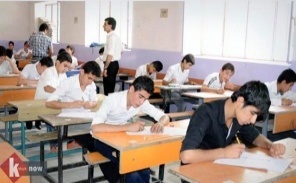        أسبـــــــــــــــــــــــــــــــــــــــــــــوع التقويـــــــم الفصلـــــــــــــــــــــــــــــي                أسبـــــــــــــــــــــــــــــــــــــــــــــوع التقويـــــــم الفصلـــــــــــــــــــــــــــــي                أسبـــــــــــــــــــــــــــــــــــــــــــــوع التقويـــــــم الفصلـــــــــــــــــــــــــــــي                أسبـــــــــــــــــــــــــــــــــــــــــــــوع التقويـــــــم الفصلـــــــــــــــــــــــــــــي                أسبـــــــــــــــــــــــــــــــــــــــــــــوع التقويـــــــم الفصلـــــــــــــــــــــــــــــي                أسبـــــــــــــــــــــــــــــــــــــــــــــوع التقويـــــــم الفصلـــــــــــــــــــــــــــــي                أسبـــــــــــــــــــــــــــــــــــــــــــــوع التقويـــــــم الفصلـــــــــــــــــــــــــــــي                أسبـــــــــــــــــــــــــــــــــــــــــــــوع التقويـــــــم الفصلـــــــــــــــــــــــــــــي                أسبـــــــــــــــــــــــــــــــــــــــــــــوع التقويـــــــم الفصلـــــــــــــــــــــــــــــي                أسبـــــــــــــــــــــــــــــــــــــــــــــوع التقويـــــــم الفصلـــــــــــــــــــــــــــــي                أسبـــــــــــــــــــــــــــــــــــــــــــــوع التقويـــــــم الفصلـــــــــــــــــــــــــــــي                أسبـــــــــــــــــــــــــــــــــــــــــــــوع التقويـــــــم الفصلـــــــــــــــــــــــــــــي                أسبـــــــــــــــــــــــــــــــــــــــــــــوع التقويـــــــم الفصلـــــــــــــــــــــــــــــي                أسبـــــــــــــــــــــــــــــــــــــــــــــوع التقويـــــــم الفصلـــــــــــــــــــــــــــــي                أسبـــــــــــــــــــــــــــــــــــــــــــــوع التقويـــــــم الفصلـــــــــــــــــــــــــــــي                                                    عطلـــــــــــــــــــــــــــــــــــــــــــــــــــــــــة الربيــــــــــــــــــــــــــــــــــــــــــــــــــع   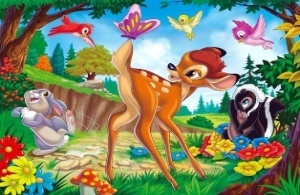 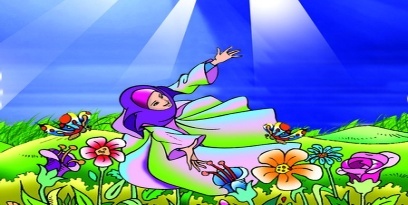                                            عطلـــــــــــــــــــــــــــــــــــــــــــــــــــــــــة الربيــــــــــــــــــــــــــــــــــــــــــــــــــع                                              عطلـــــــــــــــــــــــــــــــــــــــــــــــــــــــــة الربيــــــــــــــــــــــــــــــــــــــــــــــــــع                                              عطلـــــــــــــــــــــــــــــــــــــــــــــــــــــــــة الربيــــــــــــــــــــــــــــــــــــــــــــــــــع                                              عطلـــــــــــــــــــــــــــــــــــــــــــــــــــــــــة الربيــــــــــــــــــــــــــــــــــــــــــــــــــع                                              عطلـــــــــــــــــــــــــــــــــــــــــــــــــــــــــة الربيــــــــــــــــــــــــــــــــــــــــــــــــــع                                              عطلـــــــــــــــــــــــــــــــــــــــــــــــــــــــــة الربيــــــــــــــــــــــــــــــــــــــــــــــــــع                                              عطلـــــــــــــــــــــــــــــــــــــــــــــــــــــــــة الربيــــــــــــــــــــــــــــــــــــــــــــــــــع                                              عطلـــــــــــــــــــــــــــــــــــــــــــــــــــــــــة الربيــــــــــــــــــــــــــــــــــــــــــــــــــع                                              عطلـــــــــــــــــــــــــــــــــــــــــــــــــــــــــة الربيــــــــــــــــــــــــــــــــــــــــــــــــــع                                              عطلـــــــــــــــــــــــــــــــــــــــــــــــــــــــــة الربيــــــــــــــــــــــــــــــــــــــــــــــــــع                                              عطلـــــــــــــــــــــــــــــــــــــــــــــــــــــــــة الربيــــــــــــــــــــــــــــــــــــــــــــــــــع                                              عطلـــــــــــــــــــــــــــــــــــــــــــــــــــــــــة الربيــــــــــــــــــــــــــــــــــــــــــــــــــع                                              عطلـــــــــــــــــــــــــــــــــــــــــــــــــــــــــة الربيــــــــــــــــــــــــــــــــــــــــــــــــــع                                              عطلـــــــــــــــــــــــــــــــــــــــــــــــــــــــــة الربيــــــــــــــــــــــــــــــــــــــــــــــــــع                                              عطلـــــــــــــــــــــــــــــــــــــــــــــــــــــــــة الربيــــــــــــــــــــــــــــــــــــــــــــــــــع    الأسبوعالتربية الاسلاميةالتربية  المدنيةاللغة العربيةاللغة العربيةاللغة العربيةاللغة العربيةاللغة العربيةاللغة العربيةاللغة العربيةاللغة العربيةالرياضياتالتربية العلمية و التكنولوجيةالتاريخوالجغرافياالتربية الفنيةالتربية البدنية الأسبوعالتربية الاسلاميةالتربية  المدنيةالمحورالوحدةت الشفويالظواهر النحويةاملاء وكتابةالتعبير الكتابيالمحفوظاتانجاز المشاريعالرياضياتالتربية العلمية و التكنولوجيةالتاريخوالجغرافياالتربية الفنيةالتربية البدنية25سورة الكافرونالوقاية من الامراضالريف و خدمة الارضفي حديقة المنزل ص 130الاستفهام : اين ؟الجملة الفعلية المنفيةالتاء المفتوحة في الأفعالتحرير كيفية غرس بذورفي مطلع الربيعحفل نهاية الفصل  استخراج معلومات من مصادر مختلفة د/52الضرب في مضاعف 10د/34اشتعال مصباح كهربائيرسم خط لتطور و تعاقب الاحداث- الجملة الموسيقية الصــاعدة والنازلة- أنشودة الممرضة.ت موسيقيةالعاب المطاردة (عدم التردد والتخوف عند الوثب)26أشكر الله على نعمهالتغذية الصحيةالمدينة و الحرففي المدينة ص 140أسماء الإشارة هذان هتانالجملة الفعلية + اكمال جملةالام + التعريفوصف حديقةالنجارإعداد دليل سياحيربط برنامج إنشاء بشكل د/68حساب متمعن فيه د/25اشتعال مصباح كهربائيمناظر طبيعيةجمال الأعمال الفنية في الأسلوب الزخرفيت-  تشكيليةالعاب التداول حسب الفرق (تقدير سعة المجال)27أتأدب مع غيريالتغذية الصحيةالمدينة و الحرفساعي البريد ص 144حروف الجر  عن   الباءالجملة الفعلية + اكمال جملةالباء + التعريفسرد خبرالنجارإعداد دليل سياحيالمجسمات: وصف، ربط د/53حساب متمعن فيه إضافة أو طرح 11 من إعداد المعلمالميزان واستعمالاتهرسم خط لتطور و تعاقب الاحداث-الجملة الموسيقية المكررة.- أنشودة الممرضةت موسيقيةالعاب التداول حسب الفرق (تقدير سعة المجال)28المسلم أخو المسلماحترام قواعد الامن في المحيطالمدينة و الحرفدبدوب الطباخ الماهر ص 148ألفاظ التقدير   بعض   نصف   ربعالجملة الفعلية + اكمال جملةرسم  هذان  هؤلاءتحرير كيفية الطبخالنجارإعداد دليل سياحيحساب متمعن فيه إضافة أو طرح 9 -11 من إعداد المعلمكتابة عدد على شكل جداء د/28الميزان واستعمالاتهالمدينة و الريفأنجز وحدات زخرفية بتقنيات متنوعةت-  تشكيليةالعاب التداول حسب الفرق (أسلوب التخطي)29النبي صلى الله عليه و سلم في مكةاحترام قواعد الامن في المحيطالاعلام و وسائل النقلالصغير الكبير ص 162 صيغ التشبيهالجملة التعجبيةعلامات التعجبوسائل النقل و الاتصالالقبطان الصغيرإعداد دليل سياحيالتناظر د/50حل مشكلات متعلقة بالتقسيم المتساوي د/55- متابعة المشروعالتقويم الهجري و ربطه بمناسباته- عائلة الآلات الموسيقية- أنشودة هيا نلعب.ت موسيقيةالعاب التداول حسب الفرق (أسلوب التخطي)30أداب الاستئذانمبادئ في الاسعافات الاوليةالاعلام و وسائل النقلالجهاز العجيب ص 166أدوات الربط  أمالجملة التعجبيةعلامات الوقفتحرير قواعد لعبةالقبطان الصغيرإعداد دليل سياحياستعمال المدور لرسم دائرةد/54عملية الضرب ( في عدد متكون من رقمين) د/48حركة الأرض حول نفسهانشاط ادماجي- آلة الطبل التقليدي- أنشودة سفينة الهوىت موسيقيةالعاب التداول حسب الفرق (التوازن وعدم التردد)31النبي سليمان عليه السلاممبادئ في الاسعافات الاوليةالاعلام و وسائل النقلبين الماء و السماء ص 158أدوات الربط   أومراجعة التراكيب السابقةعلامات الوقفكتابة حوارالقبطان الصغيرإعداد دليل سياحيحساب جداءاتمن إعداد المعلمالتوازي: التعرف والتحققد/33...نشاط (ابحث واكتشف)نشاط (أفكر وأنجز)نشاط (أتمرن:1،2،3)حركة الأرض حول نفسهاالتقويم الميلادي و ربطه بمناسباتهمتابعة الإنجاز و إعادة الاستثمارت-  تشكيليةالعاب التداول حسب الفرق (التوازن وعدم التردد)32صلاة الجمعةمصاح الانقاذ و الاسعافاتالالعابفي مسبح الحديقة ص 176الاستدراك  لكنالتعليل  كي  لكيعلامات الوقفالتعبير عن الرأيأرجوحتياعداد إعلاناتوصف ونقل أشكال مألوفة أو مركبة د/59الرزناماتنشاط ادماجي- آلة الغايطة- آلة العودت موسيقيةالمحافظة على التوازن اثناء الجري وقبالة الوثب33سورة العلقمصاح الانقاذ و الاسعافاتالالعابمهرجان الالعاب ص 180رويدا  رويدامراجعة التراكيب السابقةالألف المقصورة و الممدودةاعداد نص إشهاريأرجوحتياعداد إعلانات-أنشطـــة تهدف إلى البحث والتفكير (الوثيقة المرافقة للمنهاج)ص76/77/78.- أنشطة تشغيل الحاسبة وتوضيفها(الوثيقة المرافقة للمنهاج) ص81/82/83/84/85الرزناماتاضافات في ادوات الجغرافياتطبيق وإدماجالمحافظة على التوازن اثناء الجري وقبالة الوثب34سورة العلقتطبيق وإدماجمن اقتراح المعلم مراجعة و ادماجالشرط   لو  لولاإملاء جملوصف حفلمن اقتراح المعلماعداد إعلانات-أنشطـــة المشكلات الجمعية(الوثيقة المرافقة للمنهاج)ص90.-أنشطة المشكلات الضربية(الوثيقة المرافقة للمنهاج)ص92/93/94.-أنشطة مقاربة القسمة(الوثيقة المرافقة للمنهاج)ص97/98/99مراجعة وتطبيقاتملف توثيقيسفينة الهوى.- أنشودة الفلاح الصغيرت موسيقيةالمحافظة على التوازن اثناء الوثب وقبالة الرمي35التطبيق والادماجتطبيق وإدماجمن اقتراح المعلممراجعة و ادماجالشرط  منإملاء جملوصف حفلمن اقتراح المعلماعداد إعلاناتحل مشكلات مركبة لاستثمار المعارف (حوصلة الفترة الرابعة)حصيلة5...التمارين:2،5،6،9،10.حصيلة3...التمرين 9.حصيلة 4...التمرين 1.حصيلة 6... التمرين 6.مراجعة وتطبيقاتنشاط ادماجيتطبيق وإدماجالمحافظة على التوازن اثناء الوثب وقبالة الرمي36أسبـــــــــــــــــــــــــــــــــــــوع التقويم التحصيــــــــــــــــــــــــــــــــليأسبـــــــــــــــــــــــــــــــــــــوع التقويم التحصيــــــــــــــــــــــــــــــــليأسبـــــــــــــــــــــــــــــــــــــوع التقويم التحصيــــــــــــــــــــــــــــــــليأسبـــــــــــــــــــــــــــــــــــــوع التقويم التحصيــــــــــــــــــــــــــــــــليأسبـــــــــــــــــــــــــــــــــــــوع التقويم التحصيــــــــــــــــــــــــــــــــليأسبـــــــــــــــــــــــــــــــــــــوع التقويم التحصيــــــــــــــــــــــــــــــــليأسبـــــــــــــــــــــــــــــــــــــوع التقويم التحصيــــــــــــــــــــــــــــــــليأسبـــــــــــــــــــــــــــــــــــــوع التقويم التحصيــــــــــــــــــــــــــــــــليأسبـــــــــــــــــــــــــــــــــــــوع التقويم التحصيــــــــــــــــــــــــــــــــليأسبـــــــــــــــــــــــــــــــــــــوع التقويم التحصيــــــــــــــــــــــــــــــــليأسبـــــــــــــــــــــــــــــــــــــوع التقويم التحصيــــــــــــــــــــــــــــــــليأسبـــــــــــــــــــــــــــــــــــــوع التقويم التحصيــــــــــــــــــــــــــــــــليأسبـــــــــــــــــــــــــــــــــــــوع التقويم التحصيــــــــــــــــــــــــــــــــليأسبـــــــــــــــــــــــــــــــــــــوع التقويم التحصيــــــــــــــــــــــــــــــــلي